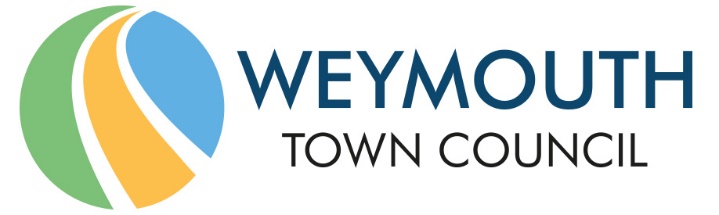 Council Offices, Commercial Road, Weymouth, Dorset, DT4 8NG01305 239839 - office@weymouthtowncouncil.gov.ukMinutes of meetingMEETING:			Human Resources CommitteeDATE & TIME:		Wednesday 23 September 2020 at 7.00pmPLACE:			ZoomCouncillors	Present:	Cllr Luke Wakeling (Chairman) Cllr Tia Roos (Vice-Chairman) Cllr Ryan HopeCllr Howard Legg (joined from HR0073)Cllr Tony FerrariCllr Mike Frost Cllr Alex FuhrmannCllr Graham Winter Officers			Jane Biscombe (Town Clerk)There were no members of the press or public present.The meeting ended at 8:15 pm.HR0063Welcome by the ChairCllr Wakeling welcomed everyone to the meeting.HR0064Apologies for AbsenceApologies were approved unanimously from Cllr LeggHR0035Declarations of InterestNoneHR0066Minutes of the last meetingProposer: Cllr Alex Fuhrmann         Seconder: Cllr Michael FrostThe minutes of the meetings held on 29 July 2020 were agreed with two abstentions from Cllr Ferrari and Cllr Hope, and will be signed as a true and accurate record at the earliest opportunity.HR0067Councillors QuestionsNoneHR0068Public Comments and QuestionsThere were no public in attendance.HR0069Policy alterations regarding accompaniment to meetings Councillors discussed appropriate persons to accompany someone to a meeting Proposer: Cllr Graham Winter          Seconder: Cllr Ryan HopeCouncillors agreed unanimously that no changes to the policies would be made at this time.HR0070Reference PolicyMembers had some concerns that although the Council would only give factual reference information, we were asking others for more detailed information. It may appear that the Council has differing standards but Members also observed that individual organisations would have their own policies.Proposer: Cllr Tony Ferrari         Seconder: Cllr Michael FrostCouncillors agreed unanimously to adopt the policyHR0071Town Clerk’s Annual Appraisal ArrangementsProposer: Cllr Tony Ferrari         Seconder: Cllr Michael FrostCouncillors agreed unanimously that Cllr David Harris and Cllr Luke Wakeling would conduct the Town Clerk’s appraisalHR0072Information ItemsCouncillors expressed a desire that the CSAS SLA included coverage of the Council’s parks and open spaces, including The Marsh. Dorset Council are currently looking at how they use the CSAS officers in the future and possible changes to working practise which may be the cause of the delay in agreeing the SLA.Councillors noted the information items.HR0073Exclusion of the Public and PressProposer: Cllr Alex Fuhrmann         Seconder: Cllr Michael FrostThe Committee agreed unanimously to exclude the press and public.Cllr Howard Legg joined the meeting.HR0074Confidential – Changes to an Employee’s ContractProposer: Cllr Tony Ferrari      Seconder: Cllr Alex FuhrmannCouncillors unanimously agreed the proposal in the confidential paper and further agreed that the permanency of the change be looked at as suggested as part of the budget setting process in line with Council need.HR0075Confidential - Staff UpdatesCouncillors noted the staff updates and agreed to hold an additional HR meeting on 30 September 2020 to look at the salary grade issue raised. Members thanked all staff for their hard work in recent months with the challenges of ensuring Council services continued whilst working from home. Members also thanked Parks and Open Spaces staff for the high quality of the parks and gardens through lockdown, which were a valuable resource for local people’s health and wellbeing.Jane will ask Councillors and staff to standardise their screen names so the public can easily identify who is who.